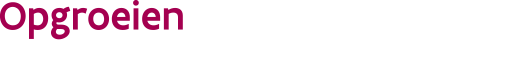 Adviesformulier lokaal bestuur  

bijkomende opvangplaatsen met subsidie inkomenstarief in gemeenten die de nood aantoonden met cijfers van Lokaal Loket Kinderopvang//////////////////////////////////////////////////////////////////////////////////////////////////////////////////////////////////Wie vult dit formulier in?Het lokaal bestuur wordt uitgenodigd om een advies te formuleren rond de subsidiebelofte voor de toekenning van subsidie inkomenstarief in gemeenten die de nood aan bijkomende opvangplaatsen aantoonden op basis van cijfers van Lokaal Loket Kinderopvang. Opgroeien verwacht één advies per gemeente. De adviesvraag wordt bij voorkeur opgenomen door het bestuursorgaan dat verantwoordelijk is voor de lokale regie rond kinderopvang, zoals afgesproken in de meerjarenplanning. Samen met dit formulier bezorg je de ingevulde Exceltabel met de scores en de adviezen.Waar kan je terecht voor meer informatie?Voor meer informatie over het invullen van dit adviesformulier kan je je wenden tot de intersectorale medewerker van Opgroeien. De contactgegevens vind je hier. Op de website van de VVSG kan je info vinden die je als lokaal bestuur kan gebruiken als houvast bij uitbreidingsrondes kinderopvang en om je adviesrol als lokaal bestuur hierbij stevig vorm te geven.Wanneer en aan wie bezorg je dit advies?Vul dit formulier elektronisch in en bezorg het, samen met de ingevulde Excel uiterlijk 8 januari 2023 aan Opgroeien per e-mail naar: lokaal.beleid.kinderopvang@kindengezin.be, met in de onderwerpregel ‘advies lokaal bestuur subsidie voor inkomenstarief –“Naam stad/gemeente”’.//////////////////////////////////////////////////////////////////////////////////////////////////////////////////////////////////Gegevens van de adviesgeverAantal adviesvragenAanvragen die niet tijdig kenbaar werden gemaakt bij het lokaal bestuur (uiterlijk 30 november 2022), worden uitgesloten en komen dus niet verder in aanmerking voor de subsidie. Deze aanvragen moet je niet scoren of behandelen in dit adviesformulier.ScorecriteriaGeef hieronder aan op basis van welke criteria het lokaal bestuur de subsidieerbare plaatsen met subsidie voor inkomenstarief (Trap 2) voor baby’s en peuters die binnen de stad/gemeente kunnen toegekend worden, wilt verdelen. Bepaal welk gewicht elk criterium krijgt. Dit doe je door er een maximum score aan toe te kennen. Hoe meer belang het lokaal bestuur aan een criterium hecht, des te hoger de score.Motiveer bij elk criterium waarom het gehanteerd wordt door het lokaal bestuur. Leg eventueel linken naar de meerjarenplanning van je stad/gemeente.Leg in het laatste invulveld bij elk criterium uit hoe je de criteria gescoord hebt (bv. op basis van een engagementsverklaring, op basis van een geografische kaart, op basis van bepaalde cijfers…).De criteria moeten objectief, transparant en relevant zijn. Criteria die niet aan die vereisten voldoen, neemt Opgroeien niet mee in de beoordeling. De score van het advies van het lokaal bestuur wordt dan verder meegenomen zonder de score van het verworpen criterium. Meer informatie over hoe de criteria moeten opgesteld zijn, vind je hier.Hoe vul je de Excel in?Tabblad 1: Aanvragen met positief adviesGeef hier alle aanvragen op die een positief advies krijgen van het lokaal bestuur.Scoor elke aanvraag op basis van de scores van het lokaal bestuur. De Excel berekent aan het einde de totaalscore (niet herleid naar 8 punten). Vul in kolom E de herleide score in: Als de som van de maximumscores op alle criteria groter of kleiner is dan 8, reken dan de totaalscore voor elke aanvraag om naar een score op 8. De door het lokaal bestuur gegeven score zal voor elke aanvraag worden samengeteld met de score toegekend door Opgroeien zoals bepaald in het beslissingskader.Tabblad 2: Aanvragen met Negatief adviesGeef in dit tabblad aan voor welke aanvragen je een negatief advies geeft en motiveer waarom.Een negatief advies kan ertoe leiden dat een aanvraag uitgesloten wordt en dus niet verder in aanmerking komt voor de subsidie. Het lokaal bestuur kan enkel een gemotiveerd negatief advies geven over een aanvraag om minstens één van volgende twee redenen: Het lokaal bestuur oordeelt dat de aanvraag niet tegemoet komt aan de lokale behoeften aan kinderopvang. Toon op onderbouwde en gemotiveerde wijze aan dat er geen nood is aan bijkomende plaatsen met inkomenstarief in de gemeente/stad.De organisator weigert om samen te werken met het lokaal loket kinderopvang, ondanks herhaaldelijk verzoek van het loket. Opgroeien verwacht dat dit advies voldoet aan het zorgvuldigheidsbeginsel van behoorlijk bestuur en ook omstandig is geobjectiveerd en gemotiveerd. Opgroeien beoordeelt deze motivering om te beslissen of de aanvraag wordt uitgesloten of niet.BijlagenOndertekeningGemeenteGemeenteGemeentegemeentePersoon die ons meer informatie kan geven over dit adviesPersoon die ons meer informatie kan geven over dit adviesPersoon die ons meer informatie kan geven over dit adviesvoor- en achternaamvoor- en achternaamfunctiefunctietelefoonnummertelefoonnummere-mailadrese-mailadresbereikbaarheid (dagen, uren)bereikbaarheid (dagen, uren)Geef hieronder aan hoeveel aanvragen tot advies het lokaal bestuur tijdig heeft ontvangen Geef hieronder aan hoeveel aanvragen tot advies het lokaal bestuur tijdig heeft ontvangen Aantal adviesvragen voor nieuwe plaatsenCriteria voor nieuwe plaatsenCriteria voor nieuwe plaatsenCriteria voor nieuwe plaatsenCriteria voor nieuwe plaatsenCriterium AGewicht in puntenMotiveringWijze van scorenCriterium BGewicht in puntenMotiveringWijze van scorenCriterium CGewicht in puntenMotiveringWijze van scorenCriterium DGewicht in puntenMotiveringWijze van scorenCriterium EGewicht in puntenMotiveringWijze van scorenCriterium FGewicht in puntenMotiveringWijze van scorenCriterium GGewicht in puntenMotiveringWijze van scorenCriterium HGewicht in puntenMotiveringWijze van scorenCriterium IGewicht in puntenMotiveringWijze van scorenGeef hieronder aan via welke kanalen het lokaal bestuur deze criteria en de bijhorende procedure (uiterlijk 27 oktober 2022) bekendgemaakt heeft aan bestaande en potentieel nieuwe organisatoren.Werd het Lokaal Overleg Kinderopvang geraadpleegd bij het opstellen van de criteria en procedure?Werd het Lokaal Overleg Kinderopvang geraadpleegd bij het opstellen van de criteria en procedure?Ja. Ik voeg daarom een verslag of ander document toe waaruit blijkt dat het lokaal Overleg Kinderopvang betrokken werd bij het opstellen van de criteria en procedure.Neen, het Lokaal Overleg Kinderopvang werd niet betrokken om deze redenen:      Geef aan welke bijlage(n) je meestuurtGeef aan welke bijlage(n) je meestuurtGeef aan welke bijlage(n) je meestuurtDe ingevulde Excel met de uitgebrachte adviezen.De ingevulde Excel met de uitgebrachte adviezen.Een document waaruit blijkt dat het lokaal Overleg kinderopvang betrokken werd bij het opstellen van de criteria.Een document waaruit blijkt dat het lokaal Overleg kinderopvang betrokken werd bij het opstellen van de criteria.Anderedatumdagmaandjaarhandtekeningvoor- en achternaamfunctie